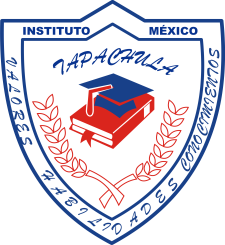 Instituto Méxicobachillerato técnico.Perfil Descriptivo de ClaseTapachula, Chiapas, México.     Febrero de 2013CARACTERÍSTICAS DE LA MATERIACARACTERÍSTICAS DE LA MATERIACARACTERÍSTICAS DE LA MATERIACARACTERÍSTICAS DE LA MATERIACARACTERÍSTICAS DE LA MATERIACARACTERÍSTICAS DE LA MATERIACARACTERÍSTICAS DE LA MATERIAMateria:química ii (orgánica)química ii (orgánica)química ii (orgánica)Ciclo:      ENERO 2012 – JULIO 2012      ENERO 2012 – JULIO 2012Profesor:Q.f.b. juan Eduardo Díaz salinasQ.f.b. juan Eduardo Díaz salinasQ.f.b. juan Eduardo Díaz salinasHorario:Objetivo del Curso: Durante el curso, el alumno identificará y aplicara los conocimientos en la importancia de Materia y la energía desde el punto de vista orgánico, haciendo énfasis en la importancia del carbono en estructuras parafinas, olefinas, alquinos y derivados del benceno, con sus respectivos grupos funcionales, utilizados en las áreas industriales.Objetivo del Curso: Durante el curso, el alumno identificará y aplicara los conocimientos en la importancia de Materia y la energía desde el punto de vista orgánico, haciendo énfasis en la importancia del carbono en estructuras parafinas, olefinas, alquinos y derivados del benceno, con sus respectivos grupos funcionales, utilizados en las áreas industriales.Objetivo del Curso: Durante el curso, el alumno identificará y aplicara los conocimientos en la importancia de Materia y la energía desde el punto de vista orgánico, haciendo énfasis en la importancia del carbono en estructuras parafinas, olefinas, alquinos y derivados del benceno, con sus respectivos grupos funcionales, utilizados en las áreas industriales.Objetivo del Curso: Durante el curso, el alumno identificará y aplicara los conocimientos en la importancia de Materia y la energía desde el punto de vista orgánico, haciendo énfasis en la importancia del carbono en estructuras parafinas, olefinas, alquinos y derivados del benceno, con sus respectivos grupos funcionales, utilizados en las áreas industriales.Objetivo del Curso: Durante el curso, el alumno identificará y aplicara los conocimientos en la importancia de Materia y la energía desde el punto de vista orgánico, haciendo énfasis en la importancia del carbono en estructuras parafinas, olefinas, alquinos y derivados del benceno, con sus respectivos grupos funcionales, utilizados en las áreas industriales.Objetivo del Curso: Durante el curso, el alumno identificará y aplicara los conocimientos en la importancia de Materia y la energía desde el punto de vista orgánico, haciendo énfasis en la importancia del carbono en estructuras parafinas, olefinas, alquinos y derivados del benceno, con sus respectivos grupos funcionales, utilizados en las áreas industriales.Objetivo del Curso: Durante el curso, el alumno identificará y aplicara los conocimientos en la importancia de Materia y la energía desde el punto de vista orgánico, haciendo énfasis en la importancia del carbono en estructuras parafinas, olefinas, alquinos y derivados del benceno, con sus respectivos grupos funcionales, utilizados en las áreas industriales.Propuesta de desarrollo del curso:El curso está diseñado para abordar la materia de Química orgánica y emplear los conocimientos de nomenclatura en diseños tridimensionales de estructuras orgánicas. Así como demostraciones en proyecciones de video en isomería y nomenclatura.Propuesta de desarrollo del curso:El curso está diseñado para abordar la materia de Química orgánica y emplear los conocimientos de nomenclatura en diseños tridimensionales de estructuras orgánicas. Así como demostraciones en proyecciones de video en isomería y nomenclatura.Propuesta de desarrollo del curso:El curso está diseñado para abordar la materia de Química orgánica y emplear los conocimientos de nomenclatura en diseños tridimensionales de estructuras orgánicas. Así como demostraciones en proyecciones de video en isomería y nomenclatura.Propuesta de desarrollo del curso:El curso está diseñado para abordar la materia de Química orgánica y emplear los conocimientos de nomenclatura en diseños tridimensionales de estructuras orgánicas. Así como demostraciones en proyecciones de video en isomería y nomenclatura.Propuesta de desarrollo del curso:El curso está diseñado para abordar la materia de Química orgánica y emplear los conocimientos de nomenclatura en diseños tridimensionales de estructuras orgánicas. Así como demostraciones en proyecciones de video en isomería y nomenclatura.Propuesta de desarrollo del curso:El curso está diseñado para abordar la materia de Química orgánica y emplear los conocimientos de nomenclatura en diseños tridimensionales de estructuras orgánicas. Así como demostraciones en proyecciones de video en isomería y nomenclatura.Propuesta de desarrollo del curso:El curso está diseñado para abordar la materia de Química orgánica y emplear los conocimientos de nomenclatura en diseños tridimensionales de estructuras orgánicas. Así como demostraciones en proyecciones de video en isomería y nomenclatura.Criterios para la EvaluaciónCriterios para la EvaluaciónEstrategiasDescripciónDescripciónDescripciónPonderaciónCriterios para la EvaluaciónCriterios para la Evaluaciónexámenes parcialexámenes  por escrito.exámenes  por escrito.exámenes  por escrito.70%Criterios para la EvaluaciónCriterios para la EvaluaciónINICIATIVAPARTICIPACION INDIVIDUAL DE CLASEPARTICIPACION INDIVIDUAL DE CLASEPARTICIPACION INDIVIDUAL DE CLASEEXTRA 10%Criterios para la EvaluaciónCriterios para la Evaluacióndiseños tridimensionales. ELABORACION DE MAQUETAS TRIDIMENSIONALES ELABORACION DE MAQUETAS TRIDIMENSIONALES ELABORACION DE MAQUETAS TRIDIMENSIONALES 30%Criterios para la EvaluaciónCriterios para la EvaluaciónExamen Finalevaluación final fecha designada en el calendario correspondienteevaluación final fecha designada en el calendario correspondienteevaluación final fecha designada en el calendario correspondiente100%Criterios para la EvaluaciónCriterios para la EvaluaciónT O T A L100%POLÍTICAS DE CLASE.Antes de iniciar la clase, tome en cuenta que:La tolerancia para entrar a clases es de 10 minutos. Pasado ese tiempo, se considera retardo. 2 retados equivalen a 1 falta.La asistencia es obligatoria durante todo el curso.Para tener derecho al examen final es necesario cumplir, al menos, con 80% de las asistencias. Por tal motivo, el alumno es responsable de manejar sus faltas.Se sugiere mantener los celulares en modo silencioso a fin de evitar interrupciones y distracciones durante la clase. El uso de computadoras portátiles no está permitido durante la clase, a menos que el docente lo sugiera como parte de actividades académicas.El consumo de alimentos durante la clase no está permitido.Los ensayos que se requieran durante el curso, deberán elaborarse en apego a los Criterios del Instituto México Tapachula.Para alcanzar los objetivos del curso, el alumno:Deberá revisar previamente las lecturas asignadas para cada clase. Complementar con lectura y videos extra clase, relacionado con el tema.Elaborar ejercicios químicos asignados en clase, a fin de obtener mayor destreza. Elaborará un análisis del tema a tratar, que podrá ser en forma de mapa conceptual, cuadro sinóptico, esquema, cuestionarios, diagrama de flujo, etcétera (la que más se le facilite), misma que servirá como guía para su participación en cada clase.Asimismo, el alumno está en completa libertad de cuestionar, criticar o aportar su propia perspectiva al tema que se analiza, siempre en un marco de respeto y cordialidad pero sobre todo exponiendo las razones de su postura.POLÍTICAS DE CLASE.Antes de iniciar la clase, tome en cuenta que:La tolerancia para entrar a clases es de 10 minutos. Pasado ese tiempo, se considera retardo. 2 retados equivalen a 1 falta.La asistencia es obligatoria durante todo el curso.Para tener derecho al examen final es necesario cumplir, al menos, con 80% de las asistencias. Por tal motivo, el alumno es responsable de manejar sus faltas.Se sugiere mantener los celulares en modo silencioso a fin de evitar interrupciones y distracciones durante la clase. El uso de computadoras portátiles no está permitido durante la clase, a menos que el docente lo sugiera como parte de actividades académicas.El consumo de alimentos durante la clase no está permitido.Los ensayos que se requieran durante el curso, deberán elaborarse en apego a los Criterios del Instituto México Tapachula.Para alcanzar los objetivos del curso, el alumno:Deberá revisar previamente las lecturas asignadas para cada clase. Complementar con lectura y videos extra clase, relacionado con el tema.Elaborar ejercicios químicos asignados en clase, a fin de obtener mayor destreza. Elaborará un análisis del tema a tratar, que podrá ser en forma de mapa conceptual, cuadro sinóptico, esquema, cuestionarios, diagrama de flujo, etcétera (la que más se le facilite), misma que servirá como guía para su participación en cada clase.Asimismo, el alumno está en completa libertad de cuestionar, criticar o aportar su propia perspectiva al tema que se analiza, siempre en un marco de respeto y cordialidad pero sobre todo exponiendo las razones de su postura.POLÍTICAS DE CLASE.Antes de iniciar la clase, tome en cuenta que:La tolerancia para entrar a clases es de 10 minutos. Pasado ese tiempo, se considera retardo. 2 retados equivalen a 1 falta.La asistencia es obligatoria durante todo el curso.Para tener derecho al examen final es necesario cumplir, al menos, con 80% de las asistencias. Por tal motivo, el alumno es responsable de manejar sus faltas.Se sugiere mantener los celulares en modo silencioso a fin de evitar interrupciones y distracciones durante la clase. El uso de computadoras portátiles no está permitido durante la clase, a menos que el docente lo sugiera como parte de actividades académicas.El consumo de alimentos durante la clase no está permitido.Los ensayos que se requieran durante el curso, deberán elaborarse en apego a los Criterios del Instituto México Tapachula.Para alcanzar los objetivos del curso, el alumno:Deberá revisar previamente las lecturas asignadas para cada clase. Complementar con lectura y videos extra clase, relacionado con el tema.Elaborar ejercicios químicos asignados en clase, a fin de obtener mayor destreza. Elaborará un análisis del tema a tratar, que podrá ser en forma de mapa conceptual, cuadro sinóptico, esquema, cuestionarios, diagrama de flujo, etcétera (la que más se le facilite), misma que servirá como guía para su participación en cada clase.Asimismo, el alumno está en completa libertad de cuestionar, criticar o aportar su propia perspectiva al tema que se analiza, siempre en un marco de respeto y cordialidad pero sobre todo exponiendo las razones de su postura.POLÍTICAS DE CLASE.Antes de iniciar la clase, tome en cuenta que:La tolerancia para entrar a clases es de 10 minutos. Pasado ese tiempo, se considera retardo. 2 retados equivalen a 1 falta.La asistencia es obligatoria durante todo el curso.Para tener derecho al examen final es necesario cumplir, al menos, con 80% de las asistencias. Por tal motivo, el alumno es responsable de manejar sus faltas.Se sugiere mantener los celulares en modo silencioso a fin de evitar interrupciones y distracciones durante la clase. El uso de computadoras portátiles no está permitido durante la clase, a menos que el docente lo sugiera como parte de actividades académicas.El consumo de alimentos durante la clase no está permitido.Los ensayos que se requieran durante el curso, deberán elaborarse en apego a los Criterios del Instituto México Tapachula.Para alcanzar los objetivos del curso, el alumno:Deberá revisar previamente las lecturas asignadas para cada clase. Complementar con lectura y videos extra clase, relacionado con el tema.Elaborar ejercicios químicos asignados en clase, a fin de obtener mayor destreza. Elaborará un análisis del tema a tratar, que podrá ser en forma de mapa conceptual, cuadro sinóptico, esquema, cuestionarios, diagrama de flujo, etcétera (la que más se le facilite), misma que servirá como guía para su participación en cada clase.Asimismo, el alumno está en completa libertad de cuestionar, criticar o aportar su propia perspectiva al tema que se analiza, siempre en un marco de respeto y cordialidad pero sobre todo exponiendo las razones de su postura.POLÍTICAS DE CLASE.Antes de iniciar la clase, tome en cuenta que:La tolerancia para entrar a clases es de 10 minutos. Pasado ese tiempo, se considera retardo. 2 retados equivalen a 1 falta.La asistencia es obligatoria durante todo el curso.Para tener derecho al examen final es necesario cumplir, al menos, con 80% de las asistencias. Por tal motivo, el alumno es responsable de manejar sus faltas.Se sugiere mantener los celulares en modo silencioso a fin de evitar interrupciones y distracciones durante la clase. El uso de computadoras portátiles no está permitido durante la clase, a menos que el docente lo sugiera como parte de actividades académicas.El consumo de alimentos durante la clase no está permitido.Los ensayos que se requieran durante el curso, deberán elaborarse en apego a los Criterios del Instituto México Tapachula.Para alcanzar los objetivos del curso, el alumno:Deberá revisar previamente las lecturas asignadas para cada clase. Complementar con lectura y videos extra clase, relacionado con el tema.Elaborar ejercicios químicos asignados en clase, a fin de obtener mayor destreza. Elaborará un análisis del tema a tratar, que podrá ser en forma de mapa conceptual, cuadro sinóptico, esquema, cuestionarios, diagrama de flujo, etcétera (la que más se le facilite), misma que servirá como guía para su participación en cada clase.Asimismo, el alumno está en completa libertad de cuestionar, criticar o aportar su propia perspectiva al tema que se analiza, siempre en un marco de respeto y cordialidad pero sobre todo exponiendo las razones de su postura.POLÍTICAS DE CLASE.Antes de iniciar la clase, tome en cuenta que:La tolerancia para entrar a clases es de 10 minutos. Pasado ese tiempo, se considera retardo. 2 retados equivalen a 1 falta.La asistencia es obligatoria durante todo el curso.Para tener derecho al examen final es necesario cumplir, al menos, con 80% de las asistencias. Por tal motivo, el alumno es responsable de manejar sus faltas.Se sugiere mantener los celulares en modo silencioso a fin de evitar interrupciones y distracciones durante la clase. El uso de computadoras portátiles no está permitido durante la clase, a menos que el docente lo sugiera como parte de actividades académicas.El consumo de alimentos durante la clase no está permitido.Los ensayos que se requieran durante el curso, deberán elaborarse en apego a los Criterios del Instituto México Tapachula.Para alcanzar los objetivos del curso, el alumno:Deberá revisar previamente las lecturas asignadas para cada clase. Complementar con lectura y videos extra clase, relacionado con el tema.Elaborar ejercicios químicos asignados en clase, a fin de obtener mayor destreza. Elaborará un análisis del tema a tratar, que podrá ser en forma de mapa conceptual, cuadro sinóptico, esquema, cuestionarios, diagrama de flujo, etcétera (la que más se le facilite), misma que servirá como guía para su participación en cada clase.Asimismo, el alumno está en completa libertad de cuestionar, criticar o aportar su propia perspectiva al tema que se analiza, siempre en un marco de respeto y cordialidad pero sobre todo exponiendo las razones de su postura.POLÍTICAS DE CLASE.Antes de iniciar la clase, tome en cuenta que:La tolerancia para entrar a clases es de 10 minutos. Pasado ese tiempo, se considera retardo. 2 retados equivalen a 1 falta.La asistencia es obligatoria durante todo el curso.Para tener derecho al examen final es necesario cumplir, al menos, con 80% de las asistencias. Por tal motivo, el alumno es responsable de manejar sus faltas.Se sugiere mantener los celulares en modo silencioso a fin de evitar interrupciones y distracciones durante la clase. El uso de computadoras portátiles no está permitido durante la clase, a menos que el docente lo sugiera como parte de actividades académicas.El consumo de alimentos durante la clase no está permitido.Los ensayos que se requieran durante el curso, deberán elaborarse en apego a los Criterios del Instituto México Tapachula.Para alcanzar los objetivos del curso, el alumno:Deberá revisar previamente las lecturas asignadas para cada clase. Complementar con lectura y videos extra clase, relacionado con el tema.Elaborar ejercicios químicos asignados en clase, a fin de obtener mayor destreza. Elaborará un análisis del tema a tratar, que podrá ser en forma de mapa conceptual, cuadro sinóptico, esquema, cuestionarios, diagrama de flujo, etcétera (la que más se le facilite), misma que servirá como guía para su participación en cada clase.Asimismo, el alumno está en completa libertad de cuestionar, criticar o aportar su propia perspectiva al tema que se analiza, siempre en un marco de respeto y cordialidad pero sobre todo exponiendo las razones de su postura.CALENDARIZACIÓNCALENDARIZACIÓNCALENDARIZACIÓNFECHATEMABIBLIOGRAFÍAUNIDAD UNO. INTRODUCCION A LA QUIMICA ORGANICA.Principios de Química orgánica.Estructura del carbono e Isomería Nomenclatura de AlcanosNomenclatura de Ciclo alcanosHibridación sp3Química II, 3ra Reimpresión, María del Consuelo Hernández Martínez, Martin López Carballo, DGETI, 2011UNIDAD DOS.  ALQUENOSNomenclatura de AlquenosNomenclatura de CicloalquenosHibridación sp2Química II, 3ra Reimpresión, María del Consuelo Hernández Martínez, Martin López Carballo, DGETI, 2011UNIDAD TRES. ALQUINOSNomenclatura de AlquinosNomenclatura de CicloalquinosHibridación spQuímica II, 3ra Reimpresión, María del Consuelo Hernández Martínez, Martin López Carballo, DGETI, 2011UNIDAD CUATRO.  DERIVADOS DEL BENCENONomenclatura de MonosistuidosNomenclatura de DisustituidosNomenclatura de PolisustituidosQuímica II, 3ra Reimpresión, María del Consuelo Hernández Martínez, Martin López Carballo, DGETI, 2011UNIDAD CINCO: GRUPOS FUNCIONALESNomenclatura de Grupos carboxilosNomenclatura de CetonasNomenclatura de AlcoholesNomenclatura de ÉteresNomenclatura de EsteresNomenclatura de AminasNomenclatura de AmidasQuímica II, 3ra Reimpresión, María del Consuelo Hernández Martínez, Martin López Carballo, DGETI, 2011 Días inhábiles19 DE MARZO, 1 DE MAYO 2012OBSERVACIONES:  ---------OBSERVACIONES:  ---------